О внесении изменений в постановлениеадминистрации МР «Койгородский»№ 77/12 от 24.12.2013 года «Об утверждениимуниципальной программы «Развитиеэкономики в МО МР «Койгородский»АДМИНИСТРАЦИЯ МР «КОЙГОРОДСКИЙ» ПОСТАНОВЛЯЕТ:1. Внести в постановление администрации МР «Койгородский» от 24 декабря 2013 г. № 77/12 «Об утверждении муниципальной программы «Развитие экономики в МО МР «Койгородский» следующие изменения:1.1. в приложении к постановлению администрации муниципального района «Койгородский» от 24 декабря 2013 г. №77/12 «Об утверждении муниципальной программы «Развитие экономики в МО МР «Койгородский» приложение 2.1 к муниципальной программе «Развитие экономики в МО МР «Койгородский»» изложить в редакции согласно приложению к настоящему постановлению;1.2. в приложении 2.2 к муниципальной программе «Развитие экономики в МО МР «Койгородский»» подпункт 9 пункта 4 изложить в следующей редакции:«9) документы, подтверждающие соблюдение субъектом малого предпринимательства условий, определенных подпунктом 6 пункта 2 настоящего Порядка (копии приказов или уведомлений о переводе работника не неполный рабочий день, о временной приостановке работ, о предоставлении отпусков без сохранения заработной платы, о высвобождении работников, копия трудовой книжки, справку медико-санитарной экспертизы, заверенные в установленном порядке или с предъявлением оригиналов, и иные документы, подтверждающие соблюдение вышеназванных условий);».2. Настоящее постановление подлежит опубликованию в Информационном вестнике Совета и администрации МР «Койгородский».И. о. главы МР «Койгородский»,руководителя администрации района «Койгородский»                           Н.В. Костина	                           Приложениек постановлению администрацииМР «Койгородский»от  «27» августа  2014г. № 58/08       «Приложение 2.1к муниципальной программе«Развитие экономики  в МО МР «Койгородский»»ПОРЯДОК СУБСИДИРОВАНИЯ СУБЪЕКТАМ МАЛОГО И СРЕДНЕГО ПРЕДПРИНИМАТЕЛЬСТВА ЧАСТИ РАСХОДОВ НА УПЛАТУ ЛИЗИНГОВЫХ ПЛАТЕЖЕЙ ПО ДОГОВОРАМ ФИНАНСОВОЙ АРЕНДЫ (ЛИЗИНГА)1. Настоящий Порядок  определяет механизм субсидирования субъектам малого и среднего предпринимательства - лизингополучателям (далее - лизингополучатели) части расходов на уплату лизинговых платежей по договорам финансовой аренды (лизинга), заключённым лизингополучателями для приобретения оборудования, устройств, механизмов, транспортных средств (за исключением легковых автомобилей), станков, приборов, аппаратов, агрегатов, установок, машин, средств и технологий (далее - оборудование), за исключением оборудования, предназначенного для осуществления оптовой и розничной торговой деятельности, относящихся ко второй и выше амортизационным группам Классификации основных средств, включаемых в амортизационные группы, утвержденной постановлением Правительства Российской Федерации от 1 января 2002 г. N 1 "О классификации основных средств, включаемых в амортизационные группы" (далее - договоры лизинга), в пределах средств бюджета МО МР «Койгородский» на очередной финансовый год и плановый период, предусмотренных на реализацию подпрограммы «Малое и среднее предпринимательство в МО МР «Койгородский»» муниципальной программы «Развитие экономики в МО МР «Койгородский»» (далее – Подпрограмма)  на соответствующий финансовый год (далее субсидия).2. Субсидированию за счёт средств бюджета МО МР «Койгородский» (далее субсидия по лизинговым платежам) подлежит часть расходов лизингополучателя на уплату: авансового платежа (первого взноса) при заключении договора лизинга в размере 70 процентов фактически уплаченного авансового платежа (первого взноса) по договору лизинга за вычетом налога на добавленную стоимость;лизинговых платежей по договору лизинга в размере 1/3 от суммы фактически уплаченных лизинговых платежей за вычетом налога на добавленную стоимость и выкупной цены предмета лизинга, если договором лизинга предусмотрен переход права собственности на предмет лизинга лизингополучателю.В случае, если лизингополучатель не является налогоплательщиком налога на добавленную стоимость, то понесенные им расходы на уплату авансового платежа (первого взноса) и лизингового взноса по договору лизинга не подлежат уменьшению на сумму налога на добавленную стоимость.3. Субсидия по лизинговым платежам предоставляется лизингополучателям, одновременно отвечающим следующим требованиям:1) установленным Федеральным законом «О развитии малого и среднего предпринимательства в Российской Федерации» № 209-ФЗ от 24 июля 2007 года (далее – Федеральный закон), и условиями, определенным настоящим Порядком;2) зарегистрированным и осуществляющим свою деятельность на территории МО МР «Койгородский»;3) не имеющим задолженности по уплате налогов, сборов, пеней и иных обязательных платежей в бюджетную систему Российской Федерации;4) не имеющим задолженности по заработной плате перед наемными работниками.4. Лизингополучатели не имеют права на получение субсидий в случае, если представленный для субсидирования договор финансовой аренды (лизинга) уже субсидируется в рамках других программ,  мероприятий.5. Предельный размер субсидии по лизинговым платежам не может превышать 500 тысяч рублей по одному договору лизинга и 800 тысяч рублей по двум и более договорам лизинга в течение текущего финансового года.Размер субсидии по лизинговым платежам подлежит перерасчёту в случае снижения лизинговых платежей по договорам лизинга. При увеличении лизинговых платежей по договорам лизинга перерасчёт субсидии по лизинговым платежам не производится.6. Субсидия по лизинговым платежам предоставляется на сумму, составляющую часть лизингового платежа, исчисленную с даты заключения договора лизинга, но не ранее 1 января текущего финансового года, до истечения срока действия данного договора и уплаченную лизингополучателем в соответствии с условиями договора лизинга, но не позднее 25 декабря текущего финансового года.7. Для получения субсидии по лизинговым платежам необходимы следующие документы:1) заявка на получение субсидии по форме, установленной Администрацией МР «Койгородский», (далее – заявка, Администрация), содержащая:а) сведения о численности постоянных работников на дату подачи заявки;б) сведения о выручке от реализации товаров (работ, услуг) без учета налога на добавленную стоимость за предшествующий календарный год или за период, прошедший со дня государственной регистрации лизингополучателя в случае, если лизингополучатель зарегистрирован в текущем календарном году;в) сведения о доле физических и юридических лиц, участвующих в уставном (складочном) капитале (паевом фонде) лизингополучателя;г) сведения об отсутствии задолженности по заработной плате более одного месяца;д) сведения о соблюдении лизингополучателем норм, установленных частями 3 и 4 статьи 14 Федерального закона.2) бизнес-проект по форме, установленной Администрацией МР «Койгородский»;3) выписка из единого государственного реестра юридических лиц (индивидуальных предпринимателей), сформированная не ранее чем за три месяца до дня подачи заявки, в случае если лизингополучатель представляет ее самостоятельно;4) справка об исполнении налогоплательщиком (плательщиком сборов, налоговым агентом) обязанности по уплате налогов, сборов, пеней, штрафов, по форме, утверждённой приказом ФНС России от 21 января . № ММВ-7-12/22@, сформированная не ранее чем за месяц до дня представления заявки, в случае если лизингополучатель представляет ее самостоятельно;5) справка регионального отделения Фонда социального страхования Российской Федерации по Республике Коми или его территориальных органов об исполнении лизингополучателем обязательств по уплате страховых взносов на обязательное социальное страхование на случай временной нетрудоспособности и в связи с материнством, сформированная на последнюю отчетную дату, в случае если лизингополучатель представляет ее самостоятельно;6) справка Отделения Пенсионного фонда Российской Федерации по Республике Коми или его территориальных органов об исполнении лизингополучателем обязательств по уплате страховых взносов на обязательное пенсионное страхование и обязательное медицинское страхование, сформированная на последнюю отчетную дату, в случае если лизингополучатель представляет ее самостоятельно;7) копия договора лизинга, заверенная в установленном порядке или с предъявлением оригинала;8) сведения ИФНС № 1 по Республике Коми о задолженности по налогу на доходы в отношении налоговых агентов;9) справка Отдела по управлению муниципальным имуществом и природными ресурсами администрации МР «Койгородский» и (или)  администраций сельских поселений об отсутствии задолженности за использование муниципальным имуществом и земельными участками.Документы, указанные в подпунктах 1,2,7 настоящего пункта представляются Лизингополучателем не позднее 10 сентября текущего финансового года в администрацию МР «Койгородский» (далее – Администрация) самостоятельно.Сведения, содержащиеся в документах, указанных в подпунктах 3,4,5,6 настоящего пункта, запрашиваются Администрацией в течение 5 рабочих дней со дня поступления заявки в порядке межведомственного информационного взаимодействия у органов, предоставляющих государственные услуги, и органов, предоставляющих муниципальные услуги, иных государственных органов, органов местного самоуправления, а также подведомственных этим органам организаций, если такие сведения находятся в распоряжении этих органов (организаций) в соответствии с нормативными правовыми актами Российской Федерации, муниципальными правовыми актами, в случае если лизингополучатель не представил документы, указанные в подпунктах 3,4,5,6 настоящего пункта, самостоятельно.Сведения, содержащиеся в документе, указанном в подпункте 8 настоящего пункта, запрашиваются Администрацией в течение 5 рабочих дней со дня поступления заявки в порядке межведомственного информационного взаимодействия у ИФНС № 1 по Республике Коми.Сведения, содержащиеся в документе, указанном в подпункте 9 настоящего пункта, запрашиваются Администрацией у отдела по управлению муниципальным имуществом и природными ресурсами администрации МР «Койгородский» и администраций сельских поселений в течение 5 рабочих дней со дня поступления заявки.8.  Администрация регистрирует заявки, представляемые лизингополучателями, по мере их поступления в специальном журнале, который должен быть пронумерован, прошнурован, скреплен печатью и выдает расписку по форме, установленной Администрацией МР «Койгородский». 9. Администрация проверяет полноту (комплектность), оформление представленных документов, их соответствие требованиям, установленным настоящим Порядком, производит расчет размера субсидии по форме, установленной Администрацией МР «Койгородский», и направляет их в Комиссию по рассмотрению заявок субъектов малого и среднего предпринимательства на конкурсный отбор бизнес-проектов и получение финансовой поддержки (далее – Комиссия) не позднее 22 рабочих дней с даты поступления заявки и документов в Администрацию.10. Комиссия рассматривает указанные документы и осуществляет оценку соответствия лизингополучателя условиям предоставления субсидии и требованиям, установленным Федеральным законом и настоящим Порядком в срок не более 5 рабочих дней с даты поступления документов в Комиссию.11. Решение Комиссии о соответствии (несоответствии) лизингополучателя условиям предоставления субсидии по лизинговым платежам и требованиям, установленным Федеральным законом и настоящим Порядком, оформляется протоколом и направляется в Администрацию. Администрация в срок не более 5 дней с даты подписания протокола готовит письмо о предоставлении (отказе в предоставлении) субсидий и направляет каждому лизингополучателю. 12. Лизингополучатель, в отношении которого принято решение об отказе в предоставлении субсидии вправе обратиться повторно после устранения выявленных недостатков на условиях, установленных настоящим Порядком.13. Лизингополучателю, в отношении которого принято положительное решение о предоставлении субсидии, Администрация направляет договор субсидирования. Срок подготовки договора не может превышать 5 рабочих дней с даты подписания протокола Комиссии.Обязательным условием для предоставления лизингополучателю субсидии, включаемым в договоры о предоставлении субсидии, является согласие лизингополучателя на осуществление Администрацией и иными органами муниципального финансового контроля проверок соблюдения лизингополучателем условий, целей и порядка ее предоставления. Договорами о предоставлении субсидий не предусматривается возврат лизингополучателями остатков субсидий, не использованных в отчетном финансовом году, поскольку субсидии предоставляются на компенсацию понесенных расходов.14. Администрация в срок не более 5 рабочих дней со дня заключения договора между Администрацией и лизингополучателем выносит распоряжение о предоставлении, размере и целях субсидии. 15. В случае нарушения лизингополучателем условий получения субсидий по лизинговым платежам, установленных настоящим Порядком, средства субсидии по лизинговым платежам подлежат возврату в бюджет МО МР «Койгородский» в добровольном порядке на основании договора, заключенного с Администрацией, либо, в случае отказа, в судебном порядке.16. Перечисление субсидий лизингополучателям осуществляется на основании заявок на оплату расходов с приложением распоряжения на предоставление субсидий субъектам малого и среднего предпринимательства части затрат на уплату лизинговых платежей по договорам финансовой аренды (лизинга). Расчеты на предоставление субсидии производятся при наличии лимитов бюджетных обязательств, предусмотренных «Администрацией» на реализацию Программы по соответствующим кодам бюджетной классификации.Финансирование расходов производится в соответствии со сводной бюджетной росписью бюджета муниципального образования муниципального района «Койгородский» в пределах лимитов бюджетных обязательств, предусмотренных на реализацию Подпрограммы.Контроль за соблюдением условий, целей и порядка предоставления субсидий лизингополучателю осуществляется в установленном порядке Администрацией и иными органами муниципального финансового контроля, в том числе путем проведения проверок.Администрация муниципального района «Койгородский»Администрация муниципального района «Койгородский»Администрация муниципального района «Койгородский»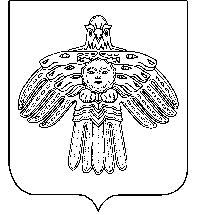  «Койгорт»муниципальнй районсаадминистрация «Койгорт»муниципальнй районсаадминистрацияПОСТАНОВЛЕНИЕШУÖМот27 августа2014г.№ № 58/08	с. Койгородок	с. Койгородок	с. Койгородок